VCSTA Rep Meeting 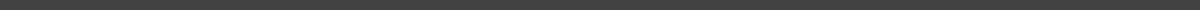 Date:Location: Prayer/Call to Order:  Louise Fader / Rae-Anne PrinsterRoll Call - In Attendance: Sandra Pink Business Arising From Last Month’s MeetingI.   VCSTA Website updates “in progress”     - webmaster has made changes, however updates continue     - please email Rae-Anne if anything on the website seems confusing, difficult to access,         or incorrect     (vcsta.executive@gmail.com)II.  VCSTA REPS     - 42 out of 46 schools have Reps!  Thank you for being a VCSTA RepIII.  VCSTA pamphlet/poster      - “what the VCSTA does for you” info pamphlet is “in progress” (Lisa Saharchuk is working on it)IV.  BURSARIES      - applications now closed      - bursary recipients will be informed at the CEC V.  REPORT CARDS      - teachers like the 2 reporting periods, with 1 an additional shorter report      - many teachers are struggling with the opening, anecdotal section      - some school report cards are extremely long      - there is some confusion over the achievement level descriptors (are teachers using the same criteria         within the CISVA? within the same school?  OR is “developing” for one teacher, another teacher’s         “emerging”?)      - teachers feel that there is a vast difference within the low end and high end of the descriptors (i.e., when        comparing descriptors to grades – consider the difference between a B- and a B+)     - Report Expectations:        Opening – positive comments on student “strengths” in the area of core competencies        Closing – how to support student “needs”       Under each subject area, comment on challenges     - teachers suggest:  an “in service” on report cards, as well as grade-level networking to discuss 1. which         curricular competencies should be reported on at each grade level (this would provide some consistency         within the CISVA) 2. how to write the outcomes using the new format (curricular competency +as         demonstrated by +content       -every teacher is working on their own instead of pooling our strengths and helping each other outMotion to Approve Previous Minutes:Motioned By:Seconded By:Reports I.   President's Report – Rae-Anne Prinster     Changes at the CISVARae-Anne called Sandra Marshall to congratulate her on her new “superintendent” positionNicole Regush will take on Sandy’s current jobCECVCSTA will have a booth at the CECA new 6 ft, VCSTA banner will be purchased for $210 There will be a “prize wheel” at the VCSTA booth.  All members are invited to spin to win!  Everyone will win at least a coffee card!Teachers who are interested in becoming a member can sign up on siteVCSTA ExecutiveThere are 5 VCSTA Executive Members Rae-Anne Prinster is VCSTA President; she has also been fulfilling Treasurer dutiesLisa Saharchuk will gradually assume the Treasurer positionOthermembership cheques are not yet cashed, awaiting bank procedures that will give president signing authority II.  Board of Director’s Report – Louise Faderdue to changes in roles at the CISVA, the meeting was very shortchanges to Policy 107 are forthcomingIII. FORUM  - Karen Borkowski (VCSTA Executive Rep to FORUM)1st meeting took place on Jan. 25thteachers’ input is welcomed and encouraged; please send to Karen through VCSTA email            (vcsta.executive@gmail.com).  Karen will gather the information and bring concerns to the            FORUM  (salary, pension, benefits, working conditions – extra curricular, supervision, etc.)CISVA compensation package will not be affected for another 2 years1st recommendation(s) will be made to Board on July 1stIV. Treasurer's Report NONENew Business  Topics for SO, CISVAAA, VCSTA Meeting on Monday, Jan. 30th, @ IC Delta:-congratulations to those in new job positions-update on number of VCSTA Reps/Members-“Meet the Consultants” who support teachers-feedback on “networking” event-Ed Camp-Report Card feedbackAction Items:Next VCSTA Rep Meeting:Adjournment of MeetingMotioned By:Seconded By:Time of Adjournment:January 26, 2023Virtual  - ZOOMStart Time :  3:20NameSchoolNameSchool-------------------------Archbishop CarneyJanice Schollen✔St. Bernadette’sKelly NeriAssumption, Powell RiverSamantha GrosartSt. Catherine’sMarion Buan✔Eunice Rodrigues✔Blessed SacramentAdam GrossiSt. Edmund’sAgnes Kramer✔Cloverdale CatholicElizabeth Castro✔St. Francis de SalesCharlotte D’alessandro✔Corpus ChristiCaterina Busto✔St. Francis of AssisiElena MobilioHoly Cross ElementaryDaryl BartmanSt. Francis XavierAntonio SoraceHoly Cross SecondaryClaudia Martinelli✔St. Helen’sKate Keogh✔Holy TrinitySheena LewisSt. JamesLisa Saharchuk✔IC DeltaCelina ten-BohmerSt. John Brebeuf SecondaryFelicity Logie✔IC VancouverCecilia Ramirez✔St. Joseph the Worker--------------------------Notre Dame SecondaryNadine PrimeranoLouise Fader✔St. Joseph’sLara Martini✔Our Lady of FatimaSonia DiFonzo✔St. Jude’sJosie SpagnuoloOur Lady of Good CounselChristina MarinoSt. Mary’s, Vancouver------------------------Our Lady of MercyMark SeilerSt. Mary’s, ChilliwackMarianna BrancatiJessica DiLoretoOLPHStepfanie Dignan✔Amanda KoolsSt. Matthew’sLorenzo BassoOur Lady of SorrowsJasenka Buric✔St. Michael’sAlice Valente✔Our Lady of  AssumptionRae-Anne Prinster✔St. Patrick’s, Maple RidgeDoris Langlois✔Queen of All SaintsSandra Pink✔St. Patrick’s, VancouverLisa Wiechers✔Sacred HeartTina Tinaburri✔St. Patrick’s SecondaryMira BotaErik Peters✔St. Andrew’sClarissa Guevara✔St. Paul’sFiaonnuala O’Leary✔St. Anthony of PaduaCaterina Cutri✔St. Pius X---------------------St. Anthony’sPaul SavageSt. Thomas Aquinas SecondaryAngelica Agregado✔Jason O’SullivanSt. Augustine’sJoey Cristiano✔Karen Borkowski✔Star of the SeaIn Attendance: 30 Agnes KramerJoey CristianoWhat?Who?By When?CEC coffee cards/gift card prizesRae-AnneFind out time we can enter CEC to set upRae-AnneTax receiptsKarenLists of members for CECRae-AnneVCSTA BannerRae-AnneVCSTA pamphletLisaNames of e-transfers (memberships), and bank balanceKarenDateTimeLocation: Virtual/AddressMarch 30th3:15 ZOOMEunice RodriguesCecilia Ramirez4:00